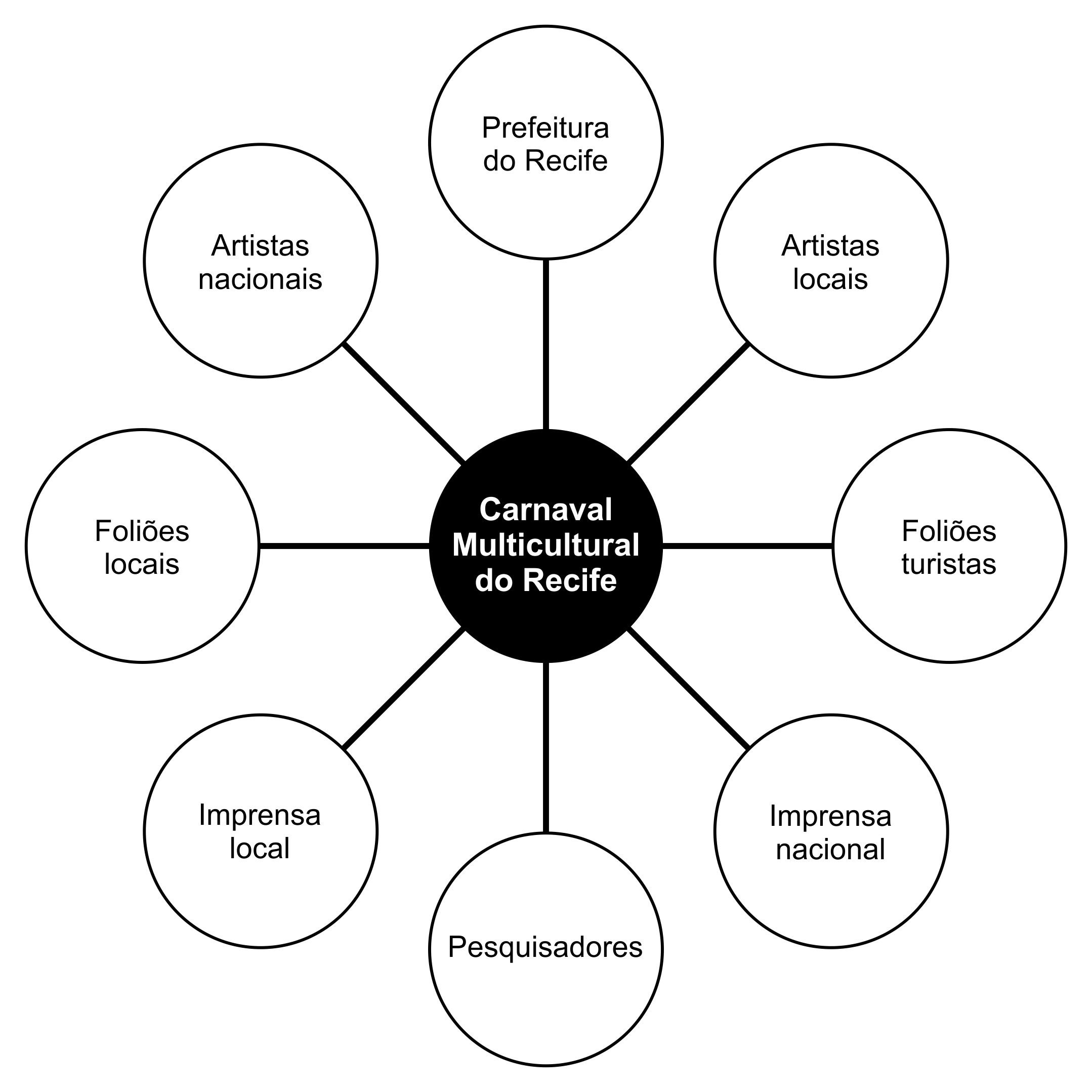 Figura 1 – Grupos relevantes relacionados ao Carnaval Multicultural do RecifeFonte: Elaboração dos autores.